30.11.2022 №04.07.049Руководствуясь п.5 ч.2 ст.1 Закона города Москвы от 11.07.2012 №39 «О наделении органов местного самоуправления муниципальных округов в городе Москве отдельными полномочиями города Москвы», постановлением Правительства Москвы №428–ПП от 02.07.2013 «О порядке установки ограждений на придомовых территориях в городе Москве», рассмотрев заявление уполномоченного лица от 17.10.2022 (наш вх. №789-Д от 20.10.2022), а также на основании Протокола №2ПК.22.02 заседания Комиссии по вопросам землепользования, градостроительства и дорожно-транспортной инфраструктуры от 21.11.2022,Совет депутатов решил:Согласовать установку ограждений (2 шлагбаумов) на территории муниципального округа Пресненский по адресу: Красная Пресня ул., д.7, согласно проекту (Приложение). Направить настоящее решение в Департамент территориальных органов исполнительной власти города Москвы, управу Пресненского района города Москвы, заверенную копию настоящего решения выдать лицу, уполномоченному на представление интересов собственников помещений в многоквартирном доме по вопросам, связанным с установкой ограждений и их демонтажем.Опубликовать настоящее решение в бюллетене «Московский муниципальный вестник» и на официальном сайте муниципального округа Пресненский.Настоящее решение вступает в силу со дня его принятия.Контроль за исполнением настоящего решения возложить на главу муниципального округа Пресненский Д.П. Юмалина.Схема установки ограждений (2 шлагбаумов) на территории муниципального округа Пресненский по адресу: Красная Пресня ул., д.7– ограждение (шлагбаум)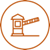 Тип ограждения:Автоматический шлагбаум с подъёмным механизмом – 2 шт.Размер ограждения:Тумба – 450х1450х500 ммСтрела – 4200 ммВнешний вид ограждения: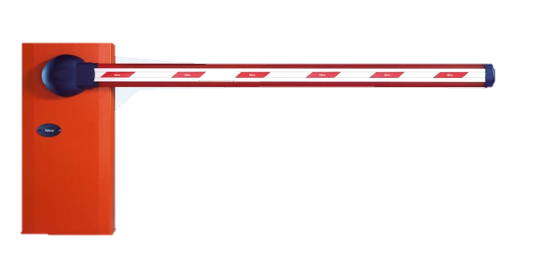 Проект решенияВносит: Будагян А.А., Председатель Комиссии по вопросам землепользования, градостроительства и дорожно-транспортной инфраструктуры.Дата: 22.11.2022О согласовании установки ограждений на придомовой территории в муниципальном округе Пресненский по адресу: Красная Пресня ул., д.7Глава муниципального округа ПресненскийД.П. ЮмалинПриложениек решению Совета депутатов муниципального округа Пресненский от 30.11.2022 №04.07.049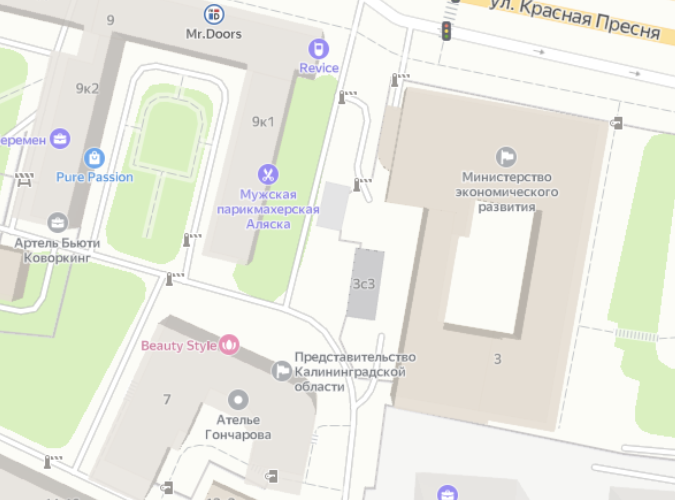 